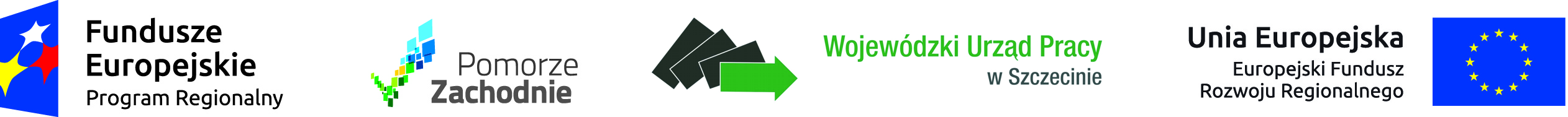 EKS.042.2.2017.IIIInformacja o wyborze najkorzystniejszej ofertyna zaprojektowanie i wykonanie materiałów informacyjno– promocyjnych do promocji projektu „RÓWNY START - zwiększenie dostępu do edukacji przedszkolnej dla dzieci 3 i 4 – letnich oraz dzieci z niepełnosprawnościami na terenie Gminy Miasto Kołobrzeg”, dofinansowywanego ze środków Funduszy Europejskich w ramach Regionalnego Programu Operacyjnego Województwa Zachodniopomorskiego na lata 2014-2020.Gmina Miasto Kołobrzeg78-100 Kołobrzeg, ul. Ratuszowa 13informuje, że na „ zapytanie ofertowe” dotyczące w/w zadania  zostały złożone cztery oferty:Zakład Aktywności  Zawodowej, ul. Ludwikowo 3, 85-502 BydgoszczGentleAd Piotr Górski, Magdalena Krupska, Włodzimierz Kurowski spółka cywilna, ul. Św. Marcina 29/8, 61-806 PoznańDrukarnia „ SIL- VEG- DRUK” s.c. Pawelak J., Pełka D., Śmich D., ul. Niegolewskich 12, 42-700 LubliniecSolvent Studio, Dorota Synowiecka – Wysocka, ul. Szkolna 4/3, 05-870 BłonieW wyniku przeprowadzonego zapytania ofertowego, stwierdza się, że  najkorzystniejszą ofertą na w/w zadanie złożył Zakład Aktywności Zawodowej, ul. Ludwikowo 3, 85-502 Bydgoszcz.  Łączna wartość na zaprojektowanie i wykonanie zamówienia wynosi brutto 990,15 zł ( słownie dziewięćset dziewięćdziesiąt złotych 15/100).								Prezydent Miasta Kołobrzeg									        / - /								            Janusz Gromek                                                                                                               Prezydent Miasta                                                                                                                 Janusz Gromek  